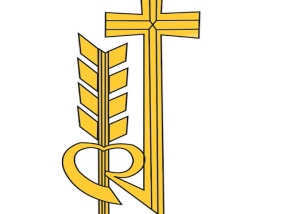  DUCHOVNO-FORMAČNÝ POBYT V RÍME
Pozývame chlapcov od 18 rokov, ktorí sa rozhodujú o svojom ďalšom duchovnom živote, na polročný duchovný a formačný pobyt do komunity otcov rogacionistov v Ríme počas roka, aby sa rozhodli, či cesta zasvätenia života je pre nich tá správna. Kongregácia sa venuje mladým mužom, ktorí v sebe cítia vnútorný hlas pre kňazské alebo rehoľné povolanie. Náklady na pobyt hradia otcovia rogacionisti. Za pomoci kňazov (aj slovenských) sa budeš môcť rozhodnúť o svojom ďalšom duchovnom smerovaní. Zašli svoj životopis a následne ťa pozveme na stretnutie: Centrum pre duchovné povolanie, RKFÚ sv. Mikuláša,                                                      Hlavná 81, 080 01 Prešov                                                                                                                    alebo konkatedralapo@gmail.com , tel. 0911/487341.
JOZEF MIHAĽ